Срок, отведенный для проведения независимой экспертизы, составляет пятнадцать дней со дня размещения проекта административного регламента.ПРОЕКТ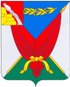 АДМИНИСТРАЦИЯ ВЕРХНЕМАМОНСКОГО МУНИЦИПАЛЬНОГО РАЙОНАВОРОНЕЖСКОЙ ОБЛАСТИПОСТАНОВЛЕНИЕот «____»____________2018 г.                                                                                         №_____         --------------------------------------       с. Верхний МамонОб утверждении административного регламента администрации Верхнемамонского муниципального района Воронежской области по предоставлению муниципальной услуги «Предоставление в собственность, аренду, постоянное (бессрочное) пользование, безвозмездное пользование земельного участка, находящегося в муниципальной собственности или государственная собственность на который не разграничена без проведения торгов»В соответствии с Федеральным законом от 27.07.2010 № 210-ФЗ «Об организации предоставления государственных и муниципальных услуг», постановлением администрации Верхнемамонского муниципального района от 15.02.2016 № 48 «О порядке разработки и утверждения административных регламентов предоставления муниципальных услуг», администрация Верхнемамонского муниципального районаПОСТАНОВЛЯЕТ:1. Утвердить административный регламент администрации Верхнемамонского муниципального района Воронежской области по предоставлению муниципальной услуги «Предоставление в собственность, аренду, постоянное (бессрочное) пользование, безвозмездное пользование земельного участка, находящегося в муниципальной собственности или государственная собственность на который не разграничена без проведения торгов» согласно приложению к настоящему постановлению.2. Опубликовать настоящее постановление в муниципальной газете «Верхнемамонский муниципальный вестник».3. Настоящее постановление вступает в силу с момента его официального опубликования.4. Признать утратившим силу постановление администрации Верхнемамонского муниципального района Воронежской области от 21.12.2015 № 297 «Об утверждении административного регламента администрации Верхнемамонского муниципального района Воронежской области по предоставлению муниципальной услуги «Предоставление в собственность, аренду, постоянное (бессрочное) пользование, безвозмездное пользование земельного участка, находящегося в муниципальной собственности, без проведения торгов».5. Контроль за исполнением настоящего постановления возложить на первого заместителя главы администрации Верхнемамонского муниципального района Фалеву Е.И. Приложениек постановлению администрации Верхнемамонского муниципального района Воронежской областиот «____» __________2018г.  №_______Административный регламент администрации Верхнемамонского муниципального района Воронежской области по предоставлению муниципальной услуги «Предоставление в собственность, аренду, постоянное (бессрочное) пользование, безвозмездное пользование земельного участка, находящегося в муниципальной собственности или государственная собственность на который не разграниченабез проведения торгов»Общие положения1.1. Предмет регулирования административного регламента.Предметом регулирования административного регламента администрации Верхнемамонского муниципального района Воронежской области по предоставлению муниципальной услуги «Предоставление в собственность, аренду, постоянное (бессрочное) пользование, безвозмездное пользование земельного участка, находящегося в муниципальной собственности или государственная собственность на который не разграничена без проведения торгов» (далее – Административный регламент) являются отношения, возникающие между заявителями, администрацией Верхнемамонского муниципального района Воронежской области (далее - Администрация) и филиалом автономного учреждения Воронежскойобласти «Многофункциональный центр предоставления государственных и муниципальных услуг» в с. Верхний Мамон (далее - МФЦ) при принятии решений, о предоставление в собственность, аренду, постоянное (бессрочное) пользование, безвозмездное пользование земельных участков, расположенных на территории сельских поселений Верхнемамонского муниципального района Воронежской области и находящихся в муниципальной собственности или государственная собственность на которые не разграничена без проведения торгов, а также определение порядка, сроков и последовательности выполнения административных действий (процедур) при предоставлении муниципальной услуги.1.2. Описание заявителейС заявлением о предоставлении земельного участка вправе обратиться физические или юридические лица, имеющие право на предоставление земельных участков без проведения торгов по основаниям, предусмотренным п. 2 ст. 39.3, ст. 39.5, п. 2 ст. 39.6, п. 2 ст. 39.9, п. 2 ст. 39.10 Земельного кодекса Российской Федерации, в том числе, которые ранее обращались в Администрацию по вопросу предоставления муниципальной услуги «Предварительное согласование предоставления земельного участка, находящегося в муниципальной собственности или государственная собственность на который не разграничена» и получившие постановления Администрации о предварительном согласовании предоставления земельного участка, а также обеспечившие выполнение кадастровых работ в целях образования земельного участка и государственного кадастрового учета земельного участка (далее - заявитель, заявители).От имени заявителей за предоставлением муниципальной услуги могут обратиться их представители, наделенные полномочиями в порядке, установленном законодательством Российской Федерации, выступать от их имени при взаимодействии с уполномоченным органом при предоставлении муниципальной услуги.1.3. Требования к порядку информирования о предоставлении муниципальной услуги1.3.1. Орган, предоставляющий муниципальную услугу: Администрация, организацию предоставления муниципальной услуги осуществляет  отдел по управлению муниципальным имуществом администрации Верхнемамонского муниципального района Воронежской области (далее – Отдел).Местонахождение Отдела: 396460, Воронежская область, Верхнемамонский район, с. Верхний Мамон, пл. Ленина, 1, 3-ий этаж, кабинет № 49.Отдел осуществляет прием заявителей в соответствии со следующим графиком:Понедельник                                  - 8-00 - 17-00.Вторник                                          - 8-00 - 17-00.Среда                                               - 8-00 - 17-00.Перерыв                                          - 12-00 - 13-00.Четверг                                           - 8-00 - 17-00.Пятница                                          - не приемный день.Справочные телефоны, факс Отдела (47355) 5-68-80, (47355) 5-63-08.Адрес официального сайта Администрации в сети Интернет: www.vermamon.ru, адрес электронной почты: vmam@list.ru; vmamon@govvrn.ru.Адрес электронной почты Отдела: Oumi.vmamon@govvrn.ru.За предоставлением муниципальной услуги заявитель может обратиться в МФЦ.Местонахождение МФЦ: 396460, Воронежская область, Верхнемамонский района, с. Верхний Мамон, улица 22 Партсъезда, д. 83, справочный телефон  8 (47355) 5-77-00.Адрес электронной почты: emyazin@govvrn.ruГрафик работы МФЦ:1.3.2. Способы получения информации о месте нахождения и графиках работы Отдела и организаций, обращение в которые необходимо для получения муниципальной услуги:непосредственно в Отделе,непосредственно в МФЦ;с использованием средств телефонной связи, средств сети Интернет.1.3.3. Информация по вопросам предоставления муниципальной услуги и услуг, которые являются необходимыми и обязательными для предоставления муниципальной услуги, сведения о ходе предоставления указанных услуг предоставляются заявителям уполномоченными должностными лицами Отдела, МФЦ (далее - уполномоченные должностные лица).Информирование о ходе предоставления муниципальной услуги осуществляется уполномоченными должностными лицами при личном контакте с заявителем или с использованием почтовой, телефонной связи, с использованием информационно-технологической и коммуникационной инфраструктуры, в том числе Единого портала государственных и муниципальных услуг (функций) и (или) Портала государственных и муниципальных услуг Воронежской области.На информационных стендах в местах предоставления муниципальной услуги, а также на официальных сайтах Администрации, на Портале государственных и муниципальных услуг Воронежской области, на Едином портале государственных и муниципальных услуг (функций) размещается также следующая информация:текст настоящего Административного регламента;тексты, выдержки из нормативных правовых актов, регулирующих предоставление муниципальной услуги;формы, образцы заявлений, иных документов.1.3.4. Заявители, представившие заявление на получение муниципальной услуги, в обязательном порядке информируются уполномоченными должностными лицами:о порядке предоставления муниципальной услуги;о ходе предоставления муниципальной услуги;об отказе в предоставлении муниципальной услуги.1.3.5. Информация о сроке завершения оформления документов и возможности их получения заявителю сообщается при подаче документов.1.3.6. В любое время с момента приема документов заявитель имеет право на получение сведений о прохождении процедуры предоставления муниципальной услуги, с использованием телефонной связи, средств Интернета, а также при личном контакте с уполномоченными должностными лицами.При ответах на телефонные звонки и устные обращения, уполномоченные должностные лица подробно и в вежливой (корректной) форме информируют обратившихся по интересующим их вопросам. Ответ на телефонный звонок должен начинаться с информации о наименовании органа, в который позвонил гражданин, фамилии, имени, отчестве, занимаемой должности специалиста, принявшего телефонный звонок.При отсутствии у уполномоченного должностного лица, принявшего звонок, возможности самостоятельно ответить на поставленные вопросы телефонный звонок должен быть переадресован (переведен) другому должностному лицу или же обратившемуся гражданину должен быть сообщен телефонный номер, по которому можно получить необходимую информацию.II. Стандарт предоставления муниципальной услуги2.1.           Наименование муниципальной услугиНаименование муниципальной услуги: «Предоставление в собственность, аренду, постоянное (бессрочное) пользование, безвозмездное пользование земельного участка, находящегося в муниципальной собственности или государственная собственность на который не разграничена без проведения торгов» (далее – муниципальная услуга).2.2. Наименование органа, представляющего муниципальную услугу2.2.1. Орган, предоставляющий муниципальную услугу, - Администрация.Орган администрации Верхнемамонского муниципального района Воронежской области, обеспечивающий организацию предоставления муниципальной услуги, - Отдел.За предоставлением муниципальной услуги заявитель может также обратиться в МФЦ.2.2.2. Администрация при предоставлении муниципальной услуги, в целях получения документов, необходимых для принятия решения о предоставлении земельного участка на испрашиваемом праве, информации для проверки сведений, представленных заявителем, осуществляет взаимодействие с Управлением Федеральной службы государственной регистрации, кадастра и картографии по Воронежской области, Управлением Федеральной налоговой службы по Воронежской области.2.2.3. В соответствии с п. 3 ч. 1 ст. 7 Федерального закона от 27.07.2010 № 210 «Об организации предоставления государственных и муниципальных услуг» Администрация не вправе требовать от заявителя осуществления действий, в том числе согласований, необходимых для получения муниципальной услуги и связанной с обращением в иные государственные органы, органы местного самоуправления, организации, за исключением получения услуг, включенных в перечень услуг, которые являютсянеобходимыми и обязательными для предоставления муниципальных услуг, утвержденный нормативным правовым актом представительного органа местного самоуправления и получения документов и информации, предоставляемых в результате предоставления муниципальной услуги.2.3.               Результат предоставления муниципальной услугиРезультатом предоставления муниципальной услуги является выдача (направление) заявителю:1) постановления Администрации о предоставлении земельного участка в собственность, в том числе:а) постановления Администрации о предоставлении бесплатно в собственность земельного участка для строительства в границах застроенной территории, в отношении которой принято решение о развитии;б) постановления Администрации о предоставлении в собственность земельного участка для индивидуального жилищного строительства гражданам, имеющим 3 и более детей;в) постановления о бесплатном предоставлении гражданину земельного участка для индивидуального жилищного строительства в случаях, предусмотренных законами Воронежской области;2) постановления Администрации о предоставлении земельного участка в постоянное (бессрочное) пользование;3) постановления о предоставлении земельного участка для индивидуального жилищного строительства в аренду гражданину;4) проектов договора купли-продажи, аренды земельного участка либо договора безвозмездного пользования земельным участком (для подписания), в том числе:а) договора купли-продажи или аренды земельного участка, предназначенного для жилищного и иного строительства в соответствии с видами разрешенного использования в границах земельного участка, ранее предоставленного для комплексного освоения в целях жилищного строительства, после утверждения в установленном порядке документации по планировке территории и государственного кадастрового учета такого земельного участка;б) договора аренды земельного участка в границах застроенной территории, в отношении которой принято решение о развитии, который находится в муниципальной собственности или государственная собственность на который не разграничена и который не предоставлен в пользование и (или) во владение гражданам и юридическим лицам;г) договора аренды земельного участка, предоставленного для индивидуального жилищного строительства гражданину;д) договора безвозмездного пользования в отношении земельного участка из земель, государственная собственность на которые не разграничена или муниципальной собственности;5) уведомления о возврате заявления о предварительном согласовании предоставления земельного участка, оформленного в виде письма с мотивированным обоснованием причин возврата (далее – Уведомление о возврате);6) уведомления об отказе в предоставлении муниципальной услуги, оформленного в виде письма с обоснованием причин отказа.2.4. Срок предоставления муниципальной услуги, в том числе с учетом необходимости обращения в организации, участвующие в предоставлении муниципальной услуги, срок приостановления предоставления муниципальной услуги в случае, если возможность приостановления предусмотрена законодательством Российской Федерации, срок выдачи (направления) документов, являющихся результатом предоставления муниципальной услугиСрок предоставления муниципальной услуги не должен превышать 30 (тридцати) календарных дней с момента регистрации поступившего заявления о предоставлении в собственность, аренду, постоянное (бессрочное) пользование, безвозмездное пользование земельного участка, находящегося в муниципальной собственности или государственная собственность на которые не разграничена без проведения торгов, с приложением документов, необходимых для предоставления муниципальной услуги, предусмотренных настоящим Административным регламентом (далее - Заявление).Сроки административных процедур:Срок регистрации Заявления - в течение 1 (одного) календарного дня.При поступлении Заявления в электронной форме в выходные (праздничные) дни регистрация производится на следующий рабочий день.Срок рассмотрения Заявления, в том числе направление запросов о предоставлении документов (сведений), указанных в подразделе 2.7. настоящего Административного регламента, в рамках межведомственного взаимодействия, подготовка постановлений Администрации о предоставлении земельного участка в собственность или в постоянное (бессрочное) пользование и проектов договоров купли-продажи, аренды, безвозмездного пользования земельным участком либо уведомления об отказе в предоставлении муниципальной услуги, оформленного в виде письма с обоснованием причин отказа - не более 25 (двадцати пяти) календарных дней с момента регистрации заявления.Выдача (направление) заявителю результата предоставления услуги - в течение 5 (пяти) календарных дней со дня принятия постановления Администрации о предоставлении земельного участка в собственность или в постоянное (бессрочное) пользование, подписания проектов договоров купли-продажи, аренды, безвозмездного пользования земельным участком, либо уведомления об отказе в предоставлении муниципальной услуги, оформленного в виде письма с обоснованием причин отказа.Срок исправления технических ошибок, допущенных при оформлении документов, не должен превышать 3 (трех) рабочих дней с момента обнаружения ошибки или получения от любого заинтересованного лица в письменной форме заявления об ошибке в записях.2.5. Правовые основания для предоставления муниципальной услугиПредоставление муниципальной услуги осуществляется в соответствии с:Конституцией Российской Федерации, принятой на всенародном голосовании 12.12.1993;Земельным кодексом Российской Федерации от 25.10.2001 № 136-ФЗ;Федеральным законом от 25.10.2001 № 137-ФЗ «О введении в действие Земельного кодекса Российской Федерации»;Федеральным законом от 06.10.2003 № 131-ФЗ «Об общих принципах местного самоуправления»;Федеральным законом от 27.07.2010 № 210-ФЗ «Об организации предоставления государственных и муниципальных услуг»;Федеральным законом от 13.07.2015 № 218-ФЗ «О государственной регистрации недвижимости»;Законом Воронежской области от 13.05.2008 № 25-ОЗ «О регулировании земельных отношений на территории Воронежской области;Приказом Минэкономразвития Российской Федерации от 12.01.2015 № 1 «Об утверждении перечня документов, подтверждающих право заявителя на приобретение земельного участка без проведения торгов»;Приказом Минэкономразвития РФ от 14.01.2015 № 7 «Об утверждении порядка и способов подачи заявлений об утверждении схемы расположения земельного участка или земельных участков на кадастровом плане территории, заявления о проведении аукциона по продаже земельного участка, находящегося в государственной или муниципальной собственности, или аукциона на право заключения договора аренды земельного участка, находящегося в государственной или муниципальной собственности, заявления о предварительном согласовании предоставленияземельного участка, находящегося в государственной или муниципальной собственности, заявления о предоставлении земельного участка, находящегося в государственной или муниципальной собственности, и заявления о перераспределении земель и (или) земельных участков, находящихся в государственной или муниципальной собственности, и земельных участков, находящихся в частной собственности, в форме электронных документов с использованием информационно-телекоммуникационной сети «Интернет», а также требований к их формату»;Уставом Верхнемамонского муниципального района Воронежской области;и иными действующими в данной сфере нормативными правовыми актами.2.6. Исчерпывающий перечень документов, необходимых в соответствии с нормативными правовыми актами для предоставления муниципальной услуги, подлежащих предоставлению заявителемИсчерпывающий перечень документов, необходимых для предоставления муниципальной услуги и услуг, которые являются необходимыми и обязательными, подлежащих предоставлению заявителем:1) Заявление.В Заявлении указываются:фамилия, имя, отчество, место жительства заявителя и реквизиты документа, удостоверяющего личность заявителя (для гражданина);наименование и место нахождения заявителя (для юридического лица), а также государственный регистрационный номер записи о государственной регистрации юридического лица в едином государственном реестре юридических лиц, идентификационный номер налогоплательщика, за исключением случаев, если заявителем является иностранное юридическое лицо;кадастровый номер испрашиваемого земельного участка;основания предоставления земельного участка без проведения торгов из числа оснований предусмотренных пунктом 2 статьи 39.3, статьей 39.5, пунктом 2 статьи 39.6 или пунктом 2 статьи 39.10 Земельного кодекса РФ;вид права, на котором заявитель желает приобрести земельный участок, если предоставление земельного участка указанному заявителю допускается на нескольких видах прав;реквизиты решения об изъятии земельного участка для государственных или муниципальных нужд в случае, если земельный участок предоставляется взамен земельного участка, изымаемого для государственных или муниципальных нужд;цель использования земельного участка;реквизиты решения об утверждении документа территориального планирования и (или) проекта планировки территории в случае, если земельный участок предоставляется для размещения объектов, предусмотренных этим документом и (или) этим проектом;реквизиты решения о предварительном согласовании предоставления земельного участка в случае, если испрашиваемый земельный участок образовывался или его границы уточнялись на основании данного решения;почтовый адрес и (или) адрес электронной почты для связи с заявителем.Форма Заявления приведена в приложении № 1 к настоящему Административному регламенту.2) документ, подтверждающий полномочия представителя заявителя, в случае, если с Заявлением обращается представитель заявителя;3) заверенный перевод на русский язык документов о государственной регистрации юридического лица в соответствии с законодательством иностранного государства в случае, если заявителем является иностранное юридическое лицо;4) подготовленные некоммерческой организацией, созданной гражданами, списки ее членов в случае, если подано Заявление о предоставлении земельного участка в безвозмездное пользование указанной организации для ведения огородничества или садоводства.5) документы, подтверждающие право заявителя на предоставление земельного участка без проведения торгов по основаниям, предусмотренным:подпунктом 1 пункта 2 статьи 39.3 Земельного кодекса РФ:а) договор о комплексном освоении территории;подпунктом 2 пункта 2 статьи 39.3 Земельного кодекса РФ:а) документ, подтверждающий членство заявителя в некоммерческой организации;б) решение органа некоммерческой организации о распределении испрашиваемого земельного участка;подпунктом 3 пункта 2 статьи 39.3 Земельного кодекса РФ:а) документы, удостоверяющие (устанавливающие) права заявителя на испрашиваемый земельный участок, если право на такой участок не зарегистрировано в Едином государственном реестре прав на недвижимое имущество и сделок с ним;б) документ, подтверждающий членство заявителя в некоммерческой организации;в) решение органа некоммерческой организации о распределении земельного участка заявителю;подпунктом 4 пункта 2 статьи 39.3 Земельного кодекса РФ:а) решение органа некоммерческой организации о приобретении земельного участка, относящегося к имуществу общего пользования;подпунктом 5 пункта 2 статьи 39.3 Земельного кодекса РФ:а) решение органа юридического лица о приобретении земельного участка, относящегося к имуществу общего пользования;б) документы, удостоверяющие (устанавливающие) права заявителя на испрашиваемый земельный участок, если право на такой земельный участок не зарегистрировано в ЕГРН;подпунктом 6 пункта 2 статьи 39.3 Земельного кодекса РФ:а) документ, удостоверяющий (устанавливающий) права заявителя на здание, сооружение, если право на такое здание, сооружение не зарегистрировано в Едином государственном реестре недвижимости (далее – ЕГРН);б) документ, удостоверяющий (устанавливающий) права заявителя на испрашиваемый земельный участок, если право на такое земельный участок не зарегистрировано в ЕГРН;в) сообщение заявителя (заявителей), содержащее перечень всех зданий, сооружений, расположенных на испрашиваемом земельном участке, с указанием их кадастровых (условных, инвентарных) номеров и адресных ориентиров.подпунктом 7 пункта 2 статьи 39.3 Земельного кодекса РФ:а) документы, удостоверяющие (устанавливающие) права заявителя на испрашиваемый земельный участок, если право на такой земельный участок не зарегистрировано в ЕГРН;подпунктом 9 пункта 2 статьи 39.3 Земельного кодекса РФ:а) документы, подтверждающие использование земельного участка в соответствии с Федеральным законом от 24 июля 2002 № 101-ФЗ «Об обороте земель сельскохозяйственного назначения»;подпунктом 10 пункта 2 статьи 39.3 Земельного кодекса РФ:а) документы, подтверждающие использование земельного участка в соответствии с Федеральным законом от 24 июля 2002 г. № 101-ФЗ «Об обороте земель сельскохозяйственного назначения»;подпунктом 1 статьи 39.5 Земельного кодекса РФ:а) договор о развитии застроенной территории;подпунктом 2 статьи 39.5 Земельного кодекса РФ:а) документ, удостоверяющий (устанавливающий) права заявителя на здание, сооружение, если право на такое здание, сооружение не зарегистрировано в ЕГРН;б) документ, удостоверяющий (устанавливающий) права заявителя на испрашиваемый земельный участок, если право на такой земельный участок не зарегистрировано в ЕГРН;в) сообщение заявителя (заявителей), содержащее перечень всех зданий, сооружений, расположенных на испрашиваемом земельном участке, с указанием их кадастровых (условных, инвентарных) номеров и адресных ориентиров;подпунктом 3 статьи 39.5 Земельного кодекса РФ:а) решение органа некоммерческой организации о приобретении земельного участка;подпунктом 5 статьи 39.5 Земельного кодекса РФ:а) приказ о приеме на работу, выписка из трудовой книжки или трудовой договор (контракт);подпунктом 6 статьи 39.5 Земельного кодекса РФ:а) документы, подтверждающие условия предоставления земельных участков в соответствии с законодательством Воронежской области;подпунктом 7 статьи 39.5 Земельного кодекса РФ:а) документы, подтверждающие право на приобретение земельного участка, установленные законодательством Российской Федерации или законом Воронежской области;подпунктом 8 статьи 39.5 Земельного кодекса РФ:а) документы, подтверждающие право на приобретение земельного участка, установленные законом Воронежской области;подпунктом 4 пункта 2 статьи 39.6 Земельного кодекса РФ:а) договор, соглашение или иной документ, предусматривающий выполнение международных обязательств;б) для обеспечения электро-, тепло-, газо- и водоснабжения, водоотведения, связи, нефтепроводов федерального, регионального или местного значения справка уполномоченного органа об отнесении объекта к объектам регионального или местного значения;подпунктом 5 пункта 2 статьи 39.6 Земельного кодекса РФ:а) решение, на основании которого образован испрашиваемый земельный участок, принятое до 1 марта 2015;б) договор аренды исходного земельного участка в случае, если такой договор заключен до дня вступления в силу Федерального закона от 21.07.1997 № 122-ФЗ «О государственной регистрации прав на недвижимое имущество и сделок с ним»;в) при подаче заявления о предоставлении земельного участка, находящегося в муниципальной собственности, предоставленного для комплексного освоения территории лицу, с которым был заключен договор аренды такого земельного участка: договор о комплексном освоении территории;подпунктом 6 пункта 2 статьи 39.6 Земельного кодекса РФ:а) договор о комплексном освоении территории;б) договор, подтверждающий членство заявителя в некоммерческой организации;в) решение общего собрания членов некоммерческой организации о распределении испрашиваемого земельного участка заявителю;подпунктом 7 пункта 2 статьи 39.6 Земельного кодекса РФ:а) решение уполномоченного органа о предоставлении земельного участка некоммерческой организации для садоводства, огородничества, дачного хозяйства, за исключением случаев, если такое право зарегистрировано в ЕГРН;б) документ, подтверждающий членство заявителя в некоммерческой организации;в) решение органа некоммерческой организации о распределении земельного участка заявителю;подпунктом 8 пункта 2 статьи 39.6 Земельного кодекса РФ:а) документы, удостоверяющие права заявителя на здание, сооружение, если право на такое здание, сооружение не зарегистрировано в ЕГРН;б) решение органа некоммерческой организации о приобретении земельного участка;подпунктом 9 пункта 2 статьи 39.6 Земельного кодекса РФ:а) документы, удостоверяющие права заявителя на здание, сооружение, если право на такое здание, сооружение не зарегистрировано в ЕГРН;б) документы, удостоверяющие права заявителя на испрашиваемый земельный участок, если право на такой земельный участок не зарегистрировано в ЕГРН;в) сообщение заявителя (заявителей), содержащее перечень всех зданий, сооружений, расположенных на испрашиваемом земельном участке, с указанием их кадастровых (условных, инвентарных) номеров и адресных ориентиров;подпунктом 10 пункта 2 статьи 39.6 Земельного кодекса РФ:а) документы, удостоверяющие права заявителя на здание, сооружение, если право на такое здание, сооружение не зарегистрировано в ЕГРН;б) документы, удостоверяющие права заявителя на испрашиваемый земельный участок, если право на такой земельный участок не зарегистрировано в ЕГРН;в) сообщение заявителя (заявителей), содержащее перечень всех зданий, сооружений, расположенных на испрашиваемом земельном участке, с указанием их кадастровых (условных, инвентарных) номеров и адресных ориентиров;подпунктом 11 пункта 2 статьи 39.6 Земельного кодекса РФ:а) документы, удостоверяющие (устанавливающие) права заявителя на испрашиваемый земельный участок, если право на такой земельный участок не зарегистрировано в ЕГРН;подпунктом 13 пункта 2 статьи 39.6 Земельного кодекса РФ:договор о развитии застроенной территории;подпунктом 13.1. пункта 2 статьи 39.6 Земельного кодекса РФ:а) договор о комплексном освоении территории в целях строительства жилья экономического класса;б) договор о комплексном освоении территории в целях строительства жилья экономического класса;подпункт 14 пункта 2 статьи 39.6 Земельного кодекса РФ:а) выданный уполномоченным органом документ, подтверждающий принадлежность гражданина к категории граждан, обладающих правом на первоочередное или внеочередное приобретение земельных участков;подпунктом 15 пункта 2 статьи 39.6 Земельного кодекса РФ:а) решение о предварительном согласовании предоставления земельного участка, если такое решение принято иным уполномоченным органом;подпунктом 16 пункта 2 статьи 39.6 Земельного кодекса РФ:а) соглашение об изъятии земельного участка для муниципальных нужд или решение суда, на основании которого земельный участок изъят для муниципальных нужд;подпунктом 17 пункта 2 статьи 39.6 Земельного кодекса РФ:Свидетельство о внесении казачьего общества в государственный Реестр казачьих обществ в Российской Федерации;подпунктом 18 пункта 2 статьи 39.6 Земельного кодекса РФ:а) документ, подтверждающий право заявителя на предоставление земельного участка в собственность без проведения торгов;подпунктом 20 пункта 2 статьи 39.6 Земельного кодекса РФ:а) выдержка из лицензии на пользование недрами, подтверждающая границы горного отвода (за исключением сведений, содержащих государственную тайну);подпунктом 23 пункта 2 статьи 39.6 Земельного кодекса РФ;а) концессионное соглашение;подпунктом 23.1 пункта 2 статьи 39.6 Земельного кодекса РФ:а) договор об освоении территории в целях строительства и эксплуатации наемного дома коммерческого использования;подпунктом 31 пункта 2 статьи 39.6 Земельного кодекса РФ:Документы, подтверждающие использование земельного участка в соответствии с Федеральным законом от 24 июля 2002  № 101-ФЗ «Об обороте земель сельскохозяйственного назначения»;подпунктом 32 пункта 2 статьи 39.6 Земельного кодекса РФ:а) документы, удостоверяющие (устанавливающие) права заявителя на испрашиваемый земельный участок, если право на такой земельный участок не зарегистрировано в ЕГРН;статьей 39.9 Земельного кодекса РФ:а) документы, подтверждающие право заявителя на предоставление земельного участка в соответствии с целями его использования;подпунктом 1 пункта 2 статьи 39.10 Земельного кодекса РФ:а) документ, подтверждающий право заявителя на предоставление земельного участка в соответствии с целями его использования;подпунктом 3 пункта 2 статьи 39.10 Земельного кодекса РФ:а) документы, удостоверяющие (устанавливающие) права заявителя на здание, сооружение, если право на такое здание, сооружение не зарегистрировано в ЕГРН;подпунктом 4 пункта 2 статьи 39.10 Земельного кодекса РФ:а) договор безвозмездного пользования зданием, сооружением, если право на такое здание, сооружение не зарегистрировано в ЕГРН;б) документы, удостоверяющие (устанавливающие) права заявителя на испрашиваемый земельный участок, если право на такой земельный участок не зарегистрировано в ЕГРН;в) сообщение заявителя (заявителей), содержащее перечень всех зданий, сооружений, расположенных на испрашиваемом земельном участке, с указанием их кадастровых (условных, инвентарных) номеров и адресных ориентиров;подпунктом 5 части 2 статьи 39.10 Земельного кодекса РФ:а) гражданско-правовые договоры на строительство или реконструкцию объектов недвижимости, осуществляемых полностью за счет средств местного бюджета;подпунктом 8 части 2 статьи 39.10 Земельного кодекса РФ:а) договор найма служебного жилого помещения;подпунктом 12 пункта 2 статьи 39.10 Земельного кодекса РФ:а) документ, предусмотренный законодательством Российской Федерации, на основании которого установлены случаи и срок предоставления земельных участков некоммерческим организациям, созданным гражданами в целях жилищного строительства;подпунктом 15 пункта 2 статьи 39.10 Земельного кодекса РФ:а) решение Воронежской области о создании некоммерческой организации;подпунктом 16 пункта 2 статьи 39.10 Земельного кодекса РФ:а) соглашение об изъятии земельного участка для муниципальных нужд или решение суда, на основании которого земельный участок изъят для муниципальных нужд.Предоставление указанных документов не требуется в случае, если указанные документы направлялись в Администрацию с заявлением о предварительном согласовании предоставления земельного участка, по итогам рассмотрения которого принято постановление Администрации о предварительном согласовании предоставления земельного участка.Копии документов, прилагаемых к заявлению, должны быть заверены в установленном законодательством Российской Федерации порядке, кроме случаев, когда заявитель лично представляет в Администрацию или МФЦ соответствующий документ в подлиннике для сверки.К заявлению в форме электронного документа прилагается копия документа, удостоверяющего личность представителя заявителя, если Заявление представляется представителем заявителя в виде электронного образа такого документа.В случае представления заявления в форме электронного документа представителем заявителя, действующим на основании доверенности, к заявлению в форме электронного документа также прилагается доверенность в виде электронного образа такого документа.Электронные документы (электронные образы документов), прилагаемые к заявлению, в том числе доверенности, направляются в виде файлов в форматах PDF, TIF.Качество предоставляемых электронных документов (электронных образов документов) в форматах PDF, TIF должно позволять в полном объеме прочитать текст документа и распознать реквизиты документа.2.7. Исчерпывающий перечень документов, необходимых в соответствии с нормативными правовыми актами для предоставления муниципальной услуги, которые находятся в распоряжении государственных органов, органов местного самоуправления и иных органов, участвующих в предоставлении муниципальной услуги и которые заявитель вправе представитьИсчерпывающий перечень документов, необходимых в соответствии с нормативными правовыми актами для предоставления муниципальной услуги, которые находятся в распоряжении государственных органов, органов местного самоуправления и иных организаций, участвующих в предоставлении муниципальной услуги, и которые заявитель вправе представить:1) сведения из Единого государственного реестра недвижимости (далее - ЕГРН):о зарегистрированных правах на указанный в Заявлении земельный участок или уведомление об отсутствии в ЕГРН запрашиваемых сведений о зарегистрированных правах на указанный в Заявлении земельный участок;о правах на здания, сооружения, находящиеся на указанном в Заявлении земельном участке, или уведомление об отсутствии в ЕГРН запрашиваемых сведений о зарегистрированных правах на здания, сооружения, находящиеся на указанном в Заявлении земельном участке;кадастровый паспорт испрашиваемого земельного участка либо кадастровая выписка об испрашиваемом земельном участке (выписка из ЕГРН о земельном участке, указанном в заявлении);Для предоставления муниципальной услуги Администрация, в рамках межведомственного взаимодействия, запрашивает данные документы в Управлении Федеральной службы государственной регистрации, кадастра и картографии по Воронежской области, филиале федерального государственного бюджетного учреждения «Федеральная кадастровая палата Федеральной службы государственной регистрации, кадастра и картографии» по Воронежской области;2) выписка из Единого государственного реестра юридических лиц (при подаче заявления юридическим лицом) либо выписка из Единого государственного реестра индивидуальных предпринимателей (при подаче заявления индивидуальным предпринимателем).Для предоставления муниципальной услуги Администрация, в рамках межведомственного взаимодействия, запрашивает данные документы в Управлении Федеральной налоговой службы по Воронежской области;3) утвержденный проект межевания территории;4) утвержденный проект планировки территории.Для предоставления муниципальной услуги Администрация, в рамках межведомственного взаимодействия, запрашивает данные документы в органах местного самоуправления поселений Верхнемамонского муниципального района.5) указ или распоряжение Президента Российской Федерации, в случае предоставления земельного участка юридическим лицам в соответствии с таким указом или распоряжением Президента Российской Федерации.6) распоряжение Правительства Российской Федерации в случае предоставления земельного участка юридическим лицам в соответствии с распоряжением Правительства Российской Федерации для размещения объектов социально-культурного назначения, реализации масштабных инвестиционных проектов при условии соответствия указанных объектов, инвестиционных проектов критериям, установленным Правительством Российской Федерации.Данные документы запрашиваются в рамках межведомственного взаимодействия.Заявитель вправе представить указанные документы самостоятельно.Непредставление заявителем указанных документов не является основанием для отказа заявителю в предоставлении услуги.Запрещается требовать от заявителя:а) представления документов и информации или осуществления действий, представление или осуществление которых не предусмотрено нормативными правовыми актами, регулирующими отношения, возникающие в связи с предоставлением муниципальной услуги;б) представления документов и информации, которые в соответствии с нормативными правовыми актами Российской Федерации, нормативными правовыми актами Воронежской области и муниципальными правовыми актами Верхнемамонского муниципального района Воронежской области находятся в распоряжении Администрации, иных государственных органов, органов местного самоуправления и (или) подведомственных государственным органам и органам местного самоуправления организаций, участвующих в предоставлении муниципальной услуги, за исключением документов, указанных в части 6 статьи 7 Федерального закона от 27.07.2010 № 210-ФЗ «Об организации предоставления государственных и муниципальных услуг».2.8. Перечень услуг, которые являются необходимыми и обязательными для предоставления муниципальной услуги, в том числе сведения о документе (документах), выдаваемом (выдаваемых) организациями, участвующими в предоставлении муниципальной услугиВ случае если заявителем является лицо, которое ранее обращалось с заявлением о предварительном согласовании предоставления земельного участка, по итогам рассмотрения которого принято постановления Администрации о предварительном согласовании предоставления земельного участка, такой заявитель обращается за проведением кадастровых работ в целях выдачи межевого плана.Кадастровые работы выполняются кадастровыми инженерами, имеющими действующий квалификационный аттестат кадастрового инженера, выданный в соответствии с требованиями Федерального закона от 24.07.2007 № 221-ФЗ «О кадастровой деятельности» и осуществляющий свою деятельность в качестве индивидуального предпринимателя, если он зарегистрирован в этом качестве в установленном законодательством Российской Федерации порядке или на основании трудового договора с юридическим лицом в качестве работника такого юридического лица.2.9. Исчерпывающий перечень оснований для отказа в приеме документов, необходимых для предоставления муниципальной услугиОснований для отказа в приеме документов, необходимых для предоставления муниципальной услуги, не предусмотрено.2.10. Исчерпывающий перечень оснований для приостановления предоставления муниципальной услуги.Основания для приостановления предоставления муниципальной услуги отсутствуют.2.11. Исчерпывающий перечень оснований для отказа в предоставлении муниципальной услугиРешение об отказе в предоставлении земельного участка без проведения торгов принимается при наличии хотя бы одного из следующих оснований:1) отсутствие у заявителя прав и соответствующих полномочий на получение муниципальной услуги (отсутствует надлежащим образом оформленная доверенность, в случае обращения от имени другого заявителя);2) невозможность предоставления муниципальной услуги в силу обстоятельств, ранее неизвестных при приеме документов, но ставших известными в процессе предоставления муниципальной услуги;3) несоответствие представленных документов требованиям законодательства Российской Федерации, а также наличие в документах неоговоренных приписок и исправлений, серьезных повреждений, не позволяющих однозначно истолковывать их содержание;4) непредставление (в том числе предоставление в неполном объеме) документов, указанных в подразделе 2.6. раздела II настоящего Административного регламента;5) отсутствие в Заявлении обязательной информации;6) с Заявлением о предоставлении земельного участка обратилось лицо, которое в соответствии с земельным законодательством не имеет права на приобретение земельного участка без проведения торгов;7) указанный в Заявлении земельный участок предоставлен на праве постоянного (бессрочного) пользования, безвозмездного пользования, пожизненного наследуемого владения или аренды, за исключением случаев, если с Заявлением обратился обладатель данных прав или подано Заявление в соответствии с подпунктом 10 пункта 2 статьи 39.10 Земельного кодекса РФ;8) указанный в Заявлении земельный участок предоставлен некоммерческой организации, созданной гражданами, для ведения огородничества, садоводства, дачного хозяйства или комплексного освоения территории в целях индивидуального жилищного строительства, за исключением случаев обращения с Заявлением члена этой некоммерческой организации либо этой некоммерческой организации, если земельный участок относится к имуществу общего пользования;9) на указанном в Заявлении земельном участке расположены здание, сооружение, объект незавершенного строительства, принадлежащие гражданам или юридическим лицам, за исключением случаев, если сооружение (в том числе сооружение, строительство которого не завершено) размещается на земельном участке на условиях сервитута или на земельном участке размещен объект, предусмотренный пунктом 3 статьи 39.36 Земельного кодекса РФ, и это не препятствует использованию земельного участка в соответствии с его разрешенным использованием либо с Заявлением обратился собственник этих здания, сооружения, помещений в них, этого объекта незавершенного строительства;10) на указанном в Заявлении земельном участке расположены здание, сооружение, объект незавершенного строительства, находящиеся в государственной или муниципальной собственности, за исключением случаев, если сооружение (в том числе сооружение, строительство которого не завершено) размещается на земельном участке на условиях сервитута или с заявлением о предоставлении земельного участка обратился правообладатель этих здания, сооружения, помещений в них, этого объекта незавершенного строительства;11) указанный в Заявлении о предоставлении земельного участка земельный участок является изъятым из оборота или ограниченным в обороте и его предоставление не допускается на праве, указанном в Заявлении;12) указанный в Заявлении земельный участок является зарезервированным для государственных или муниципальных нужд в случае, если в Заявлении указан срок, превышающий срок действия решения о резервировании земельного участка, за исключением случая предоставления земельного участка для целей резервирования;13) указанный в Заявлении земельный участок расположен в границах территории, в отношении которой с другим лицом заключен договор о развитии застроенной территории, за исключением случаев, если с Заявлением обратился собственник здания, сооружения, помещений в них, объекта незавершенного строительства, расположенных на таком земельном участке, или правообладатель такого земельного участка;14) указанный в Заявлении земельный участок расположен в границах территории, в отношении которой с другим лицом заключен договор о развитии застроенной территории, или земельный участок образован из земельного участка, в отношении которого с другим лицом заключен договор о комплексном освоении территории, за исключением случаев, если такой земельный участок предназначен для размещения объектов федерального значения, объектов регионального значения или объектов местного значения и с Заявлением обратилось лицо, уполномоченное на строительство указанных объектов;15) указанный в Заявлении земельный участок образован из земельного участка, в отношении которого заключен договор о комплексном освоении территории или договор о развитии застроенной территории, и в соответствии с утвержденной документацией по планировке территории предназначен для размещения объектов федерального значения, объектов регионального значения или объектов местного значения, за исключением случаев, если с Заявлением о предоставлении в аренду земельного участка обратилось лицо, с которым заключен договор о комплексном освоении территории или договор о развитии застроенной территории, предусматривающие обязательство данного лица по строительству указанных объектов;16) указанный в Заявлении земельный участок является предметом аукциона, извещение о проведении которого размещено в соответствии с пунктом 19 статьи 39.11 Земельного кодекса РФ;17) в отношении земельного участка, указанного в Заявлении, поступило предусмотренное подпунктом 6 пункта 4 статьи 39.11 Земельного кодекса РФ заявление о проведении аукциона по его продаже или аукциона на право заключения договора его аренды при условии, что такой земельный участок образован в соответствии с подпунктом 4 пункта 4 статьи 39.11 Земельного кодекса РФ и Администрацией не принято решение об отказе в проведении этого аукциона по основаниям, предусмотренным пунктом 8 статьи 39.11 Земельного кодекса РФ;18) в отношении земельного участка, указанного в Заявлении, опубликовано и размещено в соответствии с подпунктом 1 пункта 1 статьи 39.18 Земельного кодекса РФ извещение о предоставлении земельного участка для индивидуального жилищного строительства, ведения личного подсобного хозяйства, садоводства, дачного хозяйства или осуществления крестьянским (фермерским) хозяйством его деятельности;19) разрешенное использование земельного участка не соответствует целям использования такого земельного участка, указанным в Заявлении о предоставлении земельного участка, за исключением случаев размещения линейного объекта в соответствии с утвержденным проектом планировки территории;20) испрашиваемый земельный участок не включен в утвержденный в установленном Правительством Российской Федерации порядке перечень земельных участков, предоставленных для нужд обороны и безопасности и временно не используемых для указанных нужд, в случае, если подано Заявление в соответствии с подпунктом 10 пункта 2 статьи 39.10 Земельного кодекса РФ;21) площадь земельного участка, указанного в Заявлении о предоставлении земельного участка некоммерческой организации, созданной гражданами, для ведения огородничества, садоводства, превышает предельный размер, установленный в соответствии с федеральным законом;22) указанный в Заявлении о предоставлении земельного участка земельный участок в соответствии с утвержденными документами территориального планирования и (или) документацией по планировке территории предназначен для размещения объектов федерального значения, объектов регионального значения или объектов местного значения и с заявлением о предоставлении земельного участка обратилось лицо, не уполномоченное на строительство этих объектов;23) указанный в Заявлении земельный участок предназначен для размещения здания, сооружения в соответствии с государственной программой Российской Федерации, государственной программой Воронежской области и с Заявлением обратилось лицо, не уполномоченное на строительство этих здания, сооружения;24) предоставление земельного участка на заявленном виде прав не допускается;25) в отношении земельного участка, указанного в Заявлении, не установлен вид разрешенного использования;26) указанный в Заявлении земельный участок не отнесен к определенной категории земель;27) в отношении земельного участка, указанного в Заявлении, принято решение о предварительном согласовании его предоставления, срок действия которого не истек, и с заявлением о предоставлении земельного участка обратилось иное не указанное в этом решении лицо;28) указанный в Заявлении земельный участок изъят для государственных или муниципальных нужд и указанная в Заявлении цель предоставления такого земельного участка не соответствует целям, для которых такой земельный участок был изъят, за исключением земельных участков, изъятых для государственных или муниципальных нужд в связи с признанием многоквартирного дома, который расположен на таком земельном участке, аварийным и подлежащим сносу или реконструкции;29) границы земельного участка, указанного в Заявлении, подлежат уточнению в соответствии с Федеральным законом «О государственной регистрации недвижимости»;30) площадь земельного участка, указанного в Заявлении, превышает его площадь, указанную в схеме расположения земельного участка, проекте межевания территории или в проектной документации о местоположении, границах, площади и об иных количественных и качественных характеристиках лесных участков, в соответствии с которыми такой земельный участок образован, более чем на десять процентов.2.12. Размер платы, взимаемой с заявителя при предоставлении муниципальной услуги и способы её взимания в случаях, предусмотренных федеральными законами, принимаемыми в соответствии с ними иными нормативными правовыми актами Российской Федерации, нормативными правовыми актами Воронежской области, нормативными правовыми актами Верхнемамонского муниципального района Воронежской областиМуниципальная услуга предоставляется на бесплатной основе.2.13. Максимальный срок ожидания в очереди при подаче Заявления о предоставлении муниципальной услуги и при получении результата предоставления муниципальной услугиМаксимальный срок ожидания в очереди при подаче Заявления о предоставлении муниципальной услуги не должен превышать 15(пятнадцать) минут.Максимальный срок ожидания в очереди при получении результата предоставления муниципальной услуги не должен превышать 15 (пятнадцать) минут.2.14. Срок регистрации Заявления о предоставлении муниципальной услугиРегистрация Заявления осуществляется в течение 1 (одного) календарного дня с момента его поступления в Администрацию. При поступлении Заявления в электронной форме в выходные (праздничные) дни его регистрация производится на следующий рабочий день.2.15. Требования к помещениям, в которых предоставляетсямуниципальная услуга, к залу ожидания, местам для заполнения Заявления, информационным стендам с образцами его заполнения и перечнем документов, необходимых для предоставления муниципальной услуги2.15.1. Прием граждан осуществляется в специально выделенных для предоставления муниципальных услуг помещениях.Помещения должны содержать места для информирования, ожидания и приема граждан. Помещения должны соответствовать санитарно-эпидемиологическим правилам и нормам, а также быть оборудованы противопожарной системой и средствами пожаротушения.У входа в каждое помещение размещается табличка с наименованием помещения (зал ожидания, приема/выдачи документов и т.д.).2.15.2. Около здания должны быть организованы парковочные места для автотранспорта, в том числе для лиц с ограниченными возможностями здоровья (инвалидов).Доступ заявителей к парковочным местам является бесплатным.2.15.3. В помещениях для ожидания заявителям отводятся места, оборудованные стульями, кресельными секциями. В местах ожидания должны быть предусмотрены средства для оказания первой помощи и доступные места общего пользования.2.15.4. Места информирования, предназначенные для ознакомления заявителей с информационными материалами, оборудуются:информационными стендами, на которых размещается визуальная и текстовая информация;стульями и столами для оформления документов.К информационным стендам должна быть обеспечена возможность свободного доступа граждан.На информационных стендах, а также на официальных сайтах в сети Интернет размещается следующая обязательная информация:номера телефонов, факсов, адреса официальных сайтов, электронной почты органов, предоставляющих муниципальную услугу;режим работы органов, предоставляющих муниципальную услугу;графики личного приема граждан уполномоченными должностными лицами;номера кабинетов, где осуществляются прием письменных обращений граждан и устное информирование граждан; фамилии, имена, отчества и должности лиц, осуществляющих прием письменных обращений граждан и устное информирование граждан;текст настоящего административного регламента (полная версия - на официальном сайте Администрации в сети Интернет);тексты, выдержки из нормативных правовых актов, регулирующих предоставление муниципальной услуги;образцы оформления документов.2.15.5. Помещения для приема заявителей должны быть оборудованы табличками с указанием номера кабинета и должности лица, осуществляющего прием. Место для приема заявителей должно быть оборудовано стулом, иметь место для написания заявлений и размещения документов.2.15.6. Требования к обеспечению условий доступности муниципальных услуг для инвалидов.Орган, предоставляющий муниципальную услугу, обеспечивает условия доступности для беспрепятственного доступа инвалидов в здание и помещения, в которых предоставляется муниципальная услуга, и получения муниципальной услуги в соответствии с требованиями, установленными Федеральным законом от 24.11.1995 № 181-ФЗ «О социальной защите инвалидов в Российской Федерации», и другими законодательными и иными нормативными правовыми актами Российской Федерации и Воронежской области.Если здание и помещения, в которых предоставляется услуга, не приспособлены или не полностью приспособлены для потребностей инвалидов, орган, предоставляющий муниципальную услугу, обеспечивает предоставление муниципальной услуги по месту жительства инвалида.2.16. Показатели доступности и качества муниципальной услуги, в том числе количество взаимодействий заявителя с должностными лицами при предоставлении муниципальной услуги, возможность получения муниципальной услуги в МФЦ, возможность получения информации о ходе предоставления муниципальной услуги, в том числе с использованием информационно-коммуникационных технологий2.16. 1. Показателями доступности муниципальной услуги являются:1) оборудование территорий, прилегающих к месторасположению органа, предоставляющего услугу, местами для парковки автотранспортных средств, в том числе для лиц с ограниченными возможностями здоровья (инвалидов);2) оборудование мест ожидания в органе, предоставляющего услугу, доступными местами общего пользования;3) оборудование мест ожидания и мест приема заявителей в органе, предоставляющего услугу, стульями, столами (стойками) для возможности оформления документов;4) соблюдение графика работы органа предоставляющего услугу;5) размещение полной, достоверной и актуальной информации о муниципальной услуге на Портале государственных и муниципальных услуг Воронежской области в сети Интернет, Едином портале государственных и муниципальных услуг (функций) в сети Интернет, на официальном сайте Администрации, на информационных стендах в местах предоставления муниципальной услуги;6) возможность получения муниципальной услуги в МФЦ;7) возможность получения информации о ходе предоставления муниципальной услуги, в том числе с использованием информационно-коммуникационных технологий.2.16.2. Показателями качества муниципальной услуги являются:Показателями качества муниципальной услуги являются:1) полнота предоставления муниципальной услуги в соответствии с требованиями настоящего Административного регламента;2) соблюдение сроков предоставления муниципальной услуги;3)удельный вес жалоб, поступивших в Администрацию по вопросу предоставления муниципальной услуги, в общем количестве заявлений на предоставление муниципальной услуги.2.17. Особенности предоставления муниципальной услуги в МФЦ иособенности предоставления муниципальной услуги в электронной форме2.17.1. Прием заявителей (прием и выдача документов) осуществляется уполномоченными должностными лицами Отдела или специалистами МФЦ.2.17.2. Прием заявителей уполномоченными лицами осуществляется в соответствии с графиками (режимом) работы Отдела иМФЦ.2.17.3. Заявителям обеспечивается возможность копирования формы Заявления, размещенного на официальном сайте Администрации в сети Интернет (www.vermamon.ru), на Едином портале государственных и муниципальных услуг (функций) (www.gosuslugi.ru) и Портале государственных и муниципальных услуг Воронежской области (www.pgu.govvrn.ru).2.17.4. Заявитель в целях получения муниципальной услуги может подать Заявление в электронном виде с использованием информационно-технологической и коммуникационной инфраструктуры, в том числе Единого портала государственных и муниципальных услуг (функций) и (или) Портала государственных и муниципальных услуг Воронежской области.Получение Заявления в форме электронного документа подтверждается путем направления заявителю уведомления, содержащего входящий регистрационный номер заявления, дату получения указанного Заявления и прилагаемых к нему документов, а также перечень наименований файлов, представленных в форме электронных документов, с указанием их объема.Уведомление о получении Заявления в форме электронного документа направляется указанным заявителем в Заявлении способом не позднее рабочего дня, следующего за днем поступления Заявления в Администрацию.Электронные документы (электронные образы документов), прилагаемые к Заявлению, направляются в виде файлов в форматах PDF, TIF. Качество предоставляемых электронных документов (электронных образов документов) в форматах PDF, TIF должно позволять в полном объеме прочитать текст документа и распознать реквизиты документа.Средства электронной подписи, применяемые при подаче Заявления, должны быть сертифицированы в соответствии с законодательством Российской Федерации.III. Состав, последовательность и сроки выполнения административных процедур, требования к порядку их выполнения, в том числе особенности выполнения административных процедур в электронной форме, а также особенности выполнения административных процедур в МФЦ3.1. Исчерпывающий перечень административных процедур1) прием и регистрация Заявления;2) рассмотрение Заявления, направление запросов о предоставлении документов (сведений), указанных в подразделе 2.7. раздела II настоящего Административного регламента, в рамках межведомственного взаимодействия;3) проверка наличия или отсутствия оснований, предусмотренных подразделом 2.11. раздела II настоящего Административного регламента и подготовка проектов договоров купли-продажи, аренды, безвозмездного пользования земельным участком, постановления Администрации о предоставлении земельного участка в собственность бесплатно или в постоянное (бессрочное) пользование или уведомления об отказе в предоставлении муниципальной услуги, оформленного в виде письма с обоснованием причин отказа;4) направление заявителю для подписания проектов договоров купли-продажи, аренды земельного участка, безвозмездного пользования земельным участком, постановления Администрации о предоставлении земельного участка в собственность бесплатно или в постоянное (бессрочное) пользование или уведомления об отказе в предоставлении муниципальной услуги с обоснованием причин отказа.Последовательность действий при предоставлении муниципальной услуги отражена в блок-схеме предоставления муниципальной услуги, приведенной в приложении № 3 к настоящему Административному регламенту.3.2. Прием и регистрация заявления и прилагаемых к нему документов3.2.1. Основанием для начала административной процедуры является личное обращение заявителя или его уполномоченного представителя в Администрацию или в МФЦ с Заявлением либо поступление Заявления в адрес Администрации, в МФЦ посредством почтового отправления с описью вложения и уведомлением о вручении, с использованием Единого портала государственных и муниципальных услуг (функций) и (или) Портала государственных и муниципальных услуг Воронежской области.К Заявлению должны быть приложены документы, указанные в подразделе 2.6. раздела II настоящего Административного регламента.3.2.2. В случае направления Заявления посредством почтового отправления к Заявлению прилагаются копии документов, удостоверенные в установленном законом порядке. Подлинники документов не направляются.При поступлении Заявления в электронном виде документы распечатываются на бумажном носителе и в дальнейшем работа с ними ведется в установленном порядке.3.2.3. При личном обращении заявителя или уполномоченного представителя в Администрацию или в МФЦ должностное лицо, уполномоченное на прием документов:1) устанавливает предмет обращения, устанавливает личность заявителя, проверяет документ, удостоверяющий личность заявителя;2) проверяет полномочия заявителя, в том числе полномочия представителя гражданина действовать от его имени;3) проверяет соответствие заявления установленным требованиям;4) проверяет соответствие представленных документов следующим требованиям: документы в установленных законодательством случаях нотариально удостоверены, скреплены печатями, имеют надлежащие подписи определенных законодательством должностных лиц; в документах нет подчисток, приписок, зачеркнутых слов и иных неоговоренных исправлений; документы не имеют серьезных повреждений, наличие которых не позволяет однозначно истолковать их содержание;5) регистрирует Заявление;6) выдает расписку в получении Заявления по установленной форме (приложение № 2 к Административному регламенту) с указанием перечня документов и даты их получения, а также с указанием перечня документов, которые будут получены по межведомственным запросам.При направлении Заявления в форме электронного документа, получение документов подтверждается Администрацией путем направления заявителю (представителю заявителя) сообщения о получении Заявления с указанием входящего регистрационного номера Заявления, даты получения Администрацией Заявления и документов, а также перечень наименований файлов, представленных в форме электронных документов, с указанием их объема.Сообщение о получении Заявления направляется в личный кабинет заявителя (представителя заявителя) на Едином портале государственных и муниципальных услуг (функций) или Портале государственных и муниципальных услуг Воронежской области.Сообщение о получении Заявления и документов направляется заявителю (представителю заявителя) не позднее рабочего дня, следующего за днем поступления Заявления в Администрацию.3.2.4. В случае обращения заявителя за предоставлением муниципальной услуги через МФЦ, зарегистрированное Заявление передается нарочно в адрес Администрации в течение 1 (одного) рабочего дня с момента его поступления в МФЦ.3.2.5. При наличии оснований, указанных в п. 2.9 настоящего Административного регламента, специалист, ответственный за прием документов, в день обращения направляет заявителю уведомление в письменной форме с указанием причин возврата с приложением заявления и комплекта документов.3.2.6. Результатом административной процедуры является прием и регистрация Заявления, выдача расписки в получении заявления.3.2.7. Максимальный срок исполнения административной процедуры – 1 (один) календарный день.3.3. Рассмотрение Заявления, направление запросов о предоставлении документов (сведений), указанных в подразделе 2.7. раздела II настоящего Административного регламента, в рамках межведомственного взаимодействия3.3.1. Основанием для начала административной процедуры является наличие зарегистрированного Заявления, поступившего в Отдел.3.3.2. Специалист Отдела:1) проводит проверку Заявления на соответствие требованиям, установленным подразделом 2.6. раздела II настоящего Административного регламента;2) в случае не предоставления заявителем документов, указанных в подразделе 2.7. раздела II, в рамках межведомственного взаимодействия направляет запросы:а) в Управление Федеральной службы государственной регистрации, кадастра и картографии по Воронежской области для предоставления, филиал федерального государственного бюджетного учреждения «Федеральная кадастровая палата Федеральной службы государственной регистрации, кадастра и картографии» по Воронежской области о предоставлении следующих документов:выписки из ЕГРН на здание, сооружение, находящееся на земельном участке, в отношении которого подано заявление о предварительном согласовании предоставления;выписки из ЕГРН на приобретаемый земельный участок;кадастровой выписки о земельном участке, кадастрового паспорта здания, сооружения, помещения в здании, сооружении, расположенном на испрашиваемом земельном участке (выписки из ЕГРН об объекте недвижимости);б) в Управление Федеральной налоговой службы по Воронежской области о предоставлении следующих документов:выписки из Единого государственного реестра юридических лиц о регистрации юридического лица (если заявителем является юридическое лицо);выписки из Единого государственного реестра индивидуальных предпринимателей (при подаче заявления индивидуальным предпринимателем).3.3.3. Результатом административной процедуры является установление предмета наличия или отсутствия оснований, указанных в подразделе 2.11. раздела II Административного регламента.3.3.4. Максимальный срок исполнения административной процедуры - в течение 25 (двадцати пяти) календарных дней со дня регистрации Заявления.3.4. Подготовка постановления Администрации о предоставлении земельного участка в собственность бесплатно или в постоянное (бессрочное) пользование, проектов договоров купли-продажи, аренды земельного участка, безвозмездного пользования земельным участком или Уведомления о возврате либо уведомления об отказе в предоставлении муниципальной услуги3.4.1. В случае отсутствия оснований, указанных в подразделе 2.11. раздела II настоящего Административного регламента, специалистом Отдела производиться подготовка постановления Администрации о предоставлении в собственность бесплатно или в постоянное (бессрочное) пользование земельного участка, проектов договоров купли-продажи, аренды земельного участка, безвозмездного пользования земельным участком.Направляет подготовленные проект постановления Администрации о предоставлении земельного участка в собственность бесплатно или в постоянное (бессрочное) пользование на подпись главе Администрации, проекты договоров купли-продажи, арендыземельного участка, безвозмездного пользования земельным участком на подпись руководителю Отдела.3.4.2. В случае наличия оснований, указанных в подразделе 2.11. раздела II настоящего Административного регламента, подготавливается уведомление заявителю об отказе в предоставлении муниципальной услуги, оформленное в виде письма с обоснованием причин отказа.3.4.3. Результатом административной процедуры является подготовка специалистом Отдела постановления Администрации о предоставлении в собственность бесплатно или в постоянное (бессрочное) пользование земельного участка, проектов договоров купли-продажи, аренды земельного участка, безвозмездного пользования земельным участком, либо Уведомления о возврате, уведомления об отказе в предоставлении муниципальной услуги, оформленного в виде письма с обоснованием причин отказа.3.4.4. Максимальный срок исполнения административной процедуры - в течение 25 (двадцати пяти) календарных дней со дня регистрации заявления.3.4.5. В случае, если заявление не соответствует положениям подраздела 2.6. раздела II настоящего Административного регламента, подано в иной уполномоченный орган или к заявлению не приложены документы, предоставляемые в соответствии с подразделом 2.6. раздела II настоящего Административного регламента, Отдел подготавливает Уведомление о возврате.3.5. Направление заявителю проектов договоров купли-продажи, аренды земельного участка, безвозмездного пользования земельным участком, постановлений о предоставлении в собственность бесплатно или в постоянное (бессрочное) пользование земельного участка или Уведомления о возврате либо уведомления об отказе в предоставлении земельного участка3.5.1. Проекты договоров купли-продажи, аренды земельного участка, безвозмездного пользования земельным участком, постановление о предоставлении в собственность бесплатно или в постоянное (бессрочное) пользование земельного участка либо уведомление об отказе в предоставлении муниципальной услуги, оформленное в виде письма с обоснованием причин отказа, выдаются заявителю или направляются ему по адресу, содержащемуся в его Заявлении о предоставлении земельного участка3.5.2. Результатом административной процедуры является направление (выдача) заявителю:1) постановления Администрации о предоставлении земельного участка в собственность, в том числе:а) постановления Администрации о предоставлении бесплатно в собственность земельного участка для строительства в границах застроенной территории, в отношении которой принято решение о развитии;б) постановления Администрации о предоставлении в собственность земельного участка для индивидуального жилищного строительства гражданам, имеющим 3 и более детей;в) постановления Администрации о бесплатном предоставлении гражданину земельного участка для индивидуального жилищного строительства в случаях, предусмотренных законами Воронежской области;2) постановления Администрации о предоставлении земельного участка в постоянное (бессрочное) пользование;3) постановления Администрации о предоставлении земельного участка для индивидуального жилищного строительства в аренду гражданину;4) уведомления об отказе в предоставлении муниципальной услуги, оформленного в виде письма с обоснованием причин отказа.Процедура завершается заключением с заявителем договора купли-продажи или аренды земельного участка, безвозмездного пользования земельным участком, в том числе:а) договора купли-продажи или аренды земельного участка, предназначенного для жилищного и иного строительства в соответствии с видами разрешенного использования в границах земельного участка, ранее предоставленного для комплексного освоения в целях жилищного строительства, после утверждения в установленном порядке документации по планировке территории и государственного кадастрового учета такого земельного участка;б) договора аренды земельного участка в границах застроенной территории, в отношении которой принято решение о развитии, который находится в муниципальной собственности или государственная собственность на который не разграничена и который не предоставлен в пользование и (или) во владение гражданам и юридическим лицам;в) договора аренды земельного участка, предоставленного для индивидуального жилищного строительства гражданину;г) договора безвозмездного пользования в отношении земельного участка из земель, государственная собственность на которые не разграничена или муниципальной собственности.3.5.3. Максимальный срок направления (выдачи) заявителю проектов договоров купли-продажи, аренды земельного участка, безвозмездного пользования земельным участком, постановлений о предоставлении земельного участка в собственность бесплатно или в постоянное (бессрочное) пользование земельного участка или уведомления об отказе в предоставлении земельного участка - в течение 5 (пяти) календарных дней со дня их принятия, подписания руководителем Отдела либо регистрации, как исходящего документа.3.5.4. Максимальный срок направления (выдачи) Уведомление о возврате - в течение десяти дней со дня поступления Заявления.3.6. Подача заявителем заявления и иных документов,необходимых для предоставления муниципальной услуги, и приемтакого заявления и документов в электронной форме3.6.1. Подача заявителем Заявления в электронной форме предусмотрена на Едином портале государственных и муниципальных услуг (функций) и Портале государственных и муниципальных услуг Воронежской области.Заявление в форме электронного документа подписывается заявителем с использованием простой электронной подписи.Иные необходимые для предоставления муниципальной услуги документы представляются в форме электронных документов, электронных образов документов.3.6.2. Заявитель вправе получить сведения о ходе предоставления муниципальной услуги в электронной форме с использованием Единого портала государственных и муниципальных услуг (функций) и Портала государственных и муниципальных услуг Воронежской области.3.6.3. Получение результата муниципальной услуги в электронной форме не предусмотрено.3.7. Взаимодействие Администрации с иными органами государственной власти, органами местного самоуправления и организациями, участвующими в предоставлении муниципальных услуг в электронной форме3.7.1. Для подтверждения документов, подтверждающих наличие (отсутствие) у заявителя права собственности на земельный участок (земельные участки) предусмотрено межведомственное взаимодействие Администрации с Управлением Федеральной службы государственной регистрации, кадастра и картографии по Воронежской области в электронной форме.3.7.2. Для получения сведений, подтверждающие факт внесения сведений о заявителе в единый государственный реестр юридических лиц (для юридических лиц) или единый государственный реестр индивидуальных предпринимателей (для индивидуальных предпринимателей), предусмотрено межведомственное взаимодействие Администрации с Управлением Федеральной налоговой службы по Воронежской области.Заявитель вправе представить указанные в настоящем подразделе документы самостоятельно.IV. Формы контроля за исполнением административного регламента4.1. Текущий контроль организации предоставления муниципальной услуги осуществляется должностными лицами органа местного самоуправления, ответственными за организацию работы по предоставлению муниципальной услуги.4.2. Должностные лица, ответственные за предоставление муниципальной услуги, несут персональную ответственность за соблюдение сроков и порядка исполнения каждой административной процедуры, предусмотренной настоящим административным регламентом.4.3. Текущий контроль осуществляется путем проведения должностным лицом, ответственным за организацию работы по предоставлению муниципальной услуги, проверок соблюдения и исполнения сотрудниками положений Административного регламента.4.4. Проведение текущего контроля должно осуществляться не реже двух раз в год.Текущий контроль может быть плановым (осуществляться на основании полугодовых или годовых планов работы органа местного самоуправления) и внеплановым (проводиться по конкретному обращению заявителя или иных заинтересованных лиц). При проверке могут рассматриваться все вопросы, связанные с предоставлением муниципальной услуги (комплексные проверки), или вопросы, связанные с исполнением отдельных административных процедур (тематические проверки).Срок проведения каждой из проверок не может превышать двадцать рабочих дней.Результаты проверки оформляются в виде справки, в которой отмечаются выявленные недостатки и указываются предложения по их устранению.По результатам проведенных проверок в случае выявления нарушений прав заявителей виновные лица привлекаются к ответственности в соответствии с действующим законодательством Российской Федерации.4.5. Контроль за предоставлением муниципальной услуги может быть осуществлен со стороны граждан, их объединений и организаций в соответствие с законодательством Российской Федерации.V. Досудебный (внесудебный) порядок обжалования решений и действий (бездействия) органа, предоставляющего муниципальную услугу, многофункционального центра, организаций, а также их должностных лиц, муниципальных служащих, работников.5.1. Заявитель может обратиться с жалобой в том числе в следующих случаях:1) нарушение срока регистрации запроса о предоставлении муниципальной услуги, запроса, указанного в статье 15.1 Федерального закона от 27.07.2010 № 210-ФЗ «Об организации предоставления государственных и муниципальных услуг»;2) нарушение срока предоставления муниципальной услуги. В указанном случае досудебное (внесудебное) обжалование заявителем решений и действий (бездействия) многофункционального центра, работника многофункционального центра возможно в случае, если на многофункциональный центр, решения и действия (бездействие) которого обжалуются, возложена функция по предоставлению соответствующих муниципальных услуг в полном объеме в порядке, определенном частью 1.3 статьи 16 Федерального закона от 27.07.2010 № 210-ФЗ «Об организации предоставления государственных и муниципальных услуг»;3) требование у заявителя документов, не предусмотренных нормативными правовыми актами Российской Федерации, нормативными правовыми актами Воронежской области, муниципальными правовыми актами для предоставления муниципальной услуги;4) отказ в приеме документов, предоставление которых предусмотрено нормативными правовыми актами Российской Федерации, нормативными правовыми актами Воронежской области, муниципальными правовыми актами для предоставления муниципальной услуги, у заявителя;5) отказ в предоставлении муниципальной услуги, если основания отказа не предусмотрены федеральными законами и принятыми в соответствии с ними иными нормативными правовыми актами Российской Федерации, законами и иными нормативными правовыми актами Воронежской области, муниципальными правовыми актами.В указанном случае досудебное (внесудебное) обжалование заявителем решений и действий (бездействия) многофункционального центра, работника многофункционального центра возможно в случае, если на многофункциональный центр, решения и действия (бездействие) которого обжалуются, возложена функция по предоставлению соответствующих муниципальных услуг в полном объеме в порядке, определенном частью 1.3 статьи 16 Федерального закона от 27.07.2010 № 210-ФЗ «Об организации предоставления государственных и муниципальных услуг»;6) затребование с заявителя при предоставлении муниципальной услуги платы, не предусмотренной нормативными правовыми актами Российской Федерации, нормативными правовыми актами субъектов Воронежской области, муниципальными правовыми актами;7) отказ органа, предоставляющего муниципальную услугу, должностного лица органа, предоставляющего муниципальную услугу, многофункционального центра, работника многофункционального центра, организаций, предусмотренных частью 1.1 статьи 16 Федерального закона от 27.07.2010 № 210-ФЗ «Об организации предоставления государственных и муниципальных услуг», или их работников в исправлении допущенных ими опечаток и ошибок в выданных в результате предоставления муниципальной услуги документах либо нарушение установленного срока таких исправлений.В указанном случае досудебное (внесудебное) обжалование заявителем решений и действий (бездействия) многофункционального центра, работника многофункционального центра возможно в случае, если на многофункциональный центр, решения и действия (бездействие) которого обжалуются, возложена функция по предоставлению соответствующих муниципальных услуг в полном объеме в порядке, определенном частью 1.3 статьи 16 Федерального закона от 27.07.2010 № 210-ФЗ «Об организации предоставления государственных и муниципальных услуг»;8) нарушение срока или порядка выдачи документов по результатам предоставления муниципальной услуги;9) приостановление предоставления муниципальной услуги, если основания приостановления не предусмотрены федеральными законами и принятыми в соответствии с ними иными нормативными правовыми актами Российской Федерации, законами и иными нормативными правовыми актами Воронежской области, муниципальными правовыми актами.В указанном случае досудебное (внесудебное) обжалование заявителем решений и действий (бездействия) многофункционального центра, работника многофункционального центра возможно в случае, если на многофункциональный центр, решения и действия (бездействие) которого обжалуются, возложена функция по предоставлению соответствующих муниципальных услуг в полном объеме в порядке, определенном частью 1.3 статьи 16 Федерального закона от 27.07.2010 № 210-ФЗ «Об организации предоставления государственных и муниципальных услуг».5.2. Жалоба подается в письменной форме на бумажном носителе, в электронной форме в орган, предоставляющий муниципальную услугу, многофункциональный центр либо в соответствующий орган государственной власти (орган местного самоуправления) публично-правового образования, являющийся учредителем многофункционального центра (далее - учредитель многофункционального центра), а также в организации, предусмотренные частью 1.1 статьи 16 Федерального закона от 27.07.2010 № 210-ФЗ «Об организации предоставления государственных и муниципальных услуг». 5.3. Жалобы на решения и действия (бездействие) руководителя органа, предоставляющего муниципальную услугу, рассматриваются непосредственно руководителем органа, предоставляющего муниципальную услугу. Жалобы на решения и действия (бездействие) должностных лиц, муниципальных служащих, работников органа, предоставляющего муниципальную услугу, рассматриваются руководителем органа, предоставляющего муниципальную услугу. Жалобы на решения и действия (бездействие) работника многофункционального центра подаются руководителю этого многофункционального центра. Жалобы на решения и действия (бездействие) многофункционального центра подаются учредителю многофункционального центра или должностному лицу, уполномоченному нормативным правовым актом Воронежской области. Жалобы на решения и действия (бездействие) работников организаций, предусмотренных частью 1.1 статьи 16 Федерального закона от 27.07.2010 № 210-ФЗ «Об организации предоставления государственных и муниципальных услуг», подаются руководителям этих организаций.5.4. Жалоба на решения и действия (бездействие) органа, предоставляющего муниципальную услугу, должностного лица органа, предоставляющего муниципальную услугу, муниципального служащего, руководителя органа, предоставляющего муниципальную услугу, может быть направлена по почте, через многофункциональный центр, с использованием информационно-телекоммуникационной сети "Интернет", официального сайта органа, предоставляющего муниципальную услугу, Единого портала государственных и муниципальных услуг либо Портала государственных и муниципальных услуг Воронежской области, а также может бытьпринята при личном приеме заявителя. Жалоба на решения и действия (бездействие) многофункционального центра, работника многофункционального центра может быть направлена по почте, с использованием информационно-телекоммуникационной сети "Интернет", официального сайта многофункционального центра, Единого портала государственных и муниципальных услуг либо Портала государственных и муниципальных услуг Воронежской области, а также может быть принята при личном приеме заявителя. Жалоба на решения и действия (бездействие) организаций, предусмотренных частью 1.1 статьи 16 Федерального закона от 27.07.2010 № 210-ФЗ «Об организации предоставления государственных и муниципальных услуг», а также их работников может быть направлена по почте, с использованием информационно-телекоммуникационной сети "Интернет", официальных сайтов этих организаций, Единого портала государственных и муниципальных услуг либо Портала государственных и муниципальных услуг Воронежской области, а также может бытьпринята при личном приеме заявителя.5.5. Жалоба на решения и (или) действия (бездействие) органов, предоставляющих муниципальные услуги, должностных лиц органов, предоставляющих муниципальные услуги, либо муниципальных служащих при осуществлении в отношении юридических лиц и индивидуальных предпринимателей, являющихся субъектами градостроительных отношений, процедур, включенных в исчерпывающие перечни процедур в сферах строительства, утвержденные Правительством Российской Федерации в соответствии с частью 2 статьи 6 Градостроительного кодекса Российской Федерации, может быть подана такими лицами в порядке, установленном статьей 11.2 Федерального закона от 27.07.2010 № 210-ФЗ «Об организации предоставления государственных и муниципальных услуг», либо в порядке, установленном антимонопольным законодательством Российской Федерации, в антимонопольный орган.5.6. Жалоба должна содержать сведения, предусмотренные частью 5 статьи 11.2 Федерального закона от 27.07.2010 № 210-ФЗ «Об организации предоставления государственных и муниципальных услуг».5.7. Жалоба, поступившая в орган, предоставляющий муниципальную услугу, многофункциональный центр, учредителю многофункционального центра, в организации, предусмотренные частью 1.1 статьи 16 Федерального закона от 27.07.2010 № 210-ФЗ «Об организации предоставления государственных и муниципальных услуг», либо вышестоящий орган (при его наличии), подлежит рассмотрению в течение пятнадцати рабочих дней со дня ее регистрации, а в случае обжалования отказа органа, предоставляющего муниципальную услугу, многофункционального центра, организаций, предусмотренных частью 1.1 статьи 16 Федерального закона от 27.07.2010 № 210-ФЗ «Об организации предоставления государственных и муниципальных услуг», в приеме документов у заявителя либо в исправлении допущенных опечаток и ошибок или в случае обжалования нарушения установленного срока таких исправлений - в течение пяти рабочих дней со дня ее регистрации.5.8. По результатам рассмотрения жалобы принимается одно из следующих решений:1) жалоба удовлетворяется, в том числе в форме отмены принятого решения, исправления допущенных опечаток и ошибок в выданных в результате предоставления муниципальной услуги документах, возврата заявителю денежных средств, взимание которых не предусмотрено нормативными правовыми актами Российской Федерации, нормативными правовыми актами Воронежской области, муниципальными правовыми актами;2) в удовлетворении жалобы отказывается.5.9. Не позднее дня, следующего за днем принятия решения, указанного в пункте 5.8 настоящего Административного регламента, заявителю в письменной форме и по желанию заявителя в электронной форме направляется мотивированный ответ о результатах рассмотрения жалобы.5.10. В случае установления в ходе или по результатам рассмотрения жалобы признаков состава административного правонарушения или преступления должностное лицо, работник, наделенные полномочиями по рассмотрению жалоб, незамедлительно направляют имеющиеся материалы в органы прокуратуры.Приложение № 1к административному регламенту администрации Верхнемамонского муниципального района Воронежской области по предоставлению муниципальной услуги «Предоставление в собственность, аренду, постоянное (бессрочное) пользование, безвозмездное пользование земельного участка, находящегося в муниципальной собственности или государственная собственность на который не разграничена без проведения торгов»Форма заявленияГлаве администрации Верхнемамонского муниципального района____________________________________________(Ф.И.О.)________________________________________________________________________(наименование юр.лица, ИНН, ОГРН (Ф.И.О. физ.лица)____________________________________________________________________________________________________________________________________________________________________________________________________юридический адрес (адрес места жительства); фактический адрес; контактные телефоныЗ А Я В Л Е Н И ЕПрошу предоставить в ____________________________________________________(собственность, аренду, постоянное (бессрочное) пользование,__________________________________________________________________________________________________________________________________________________________безвозмездное пользование)земельный участок площадью___________ кв.м. кадастровый номер__________________, местоположение:___________________________________________________________категория земель ___________________; вид разрешенного использования _____________________________________________________________________________________________________________________________________________.Основания предоставления земельного участка : __________________________________________________________________________________________________________________________________________________________________________________________________________________________________________________________.Реквизиты решения об изъятии земельного участка для государственных или муниципальных нужд в случае, если земельный участок предоставляется взамен земельного участка, изымаемого для государственных или муниципальных нужд_____________________________________________________________________;Реквизиты решения об утверждении документа территориального планирования и (или) проекта планировки территории в случае, если земельный участок предоставляется для размещения объектов, предусмотренных этим документом и (или) этим проектом___________________________________________;Реквизиты решения о предварительном согласовании предоставления земельного участка в случае, если испрашиваемый земельный участок образовывался или его границы уточнялись на основании данного решения__________________________________________________________________;Приложение: Документы, подтверждающие право на приобретение земельного участка без проведения торгов и предусмотренные перечнем, установленным уполномоченным Правительством Российской Федерации федеральным органом исполнительной власти, за исключением документов, которые должны быть представлены вуполномоченный орган в порядке межведомственного информационного взаимодействия:______________               ________________________              (подпись) (Ф.И.О. заявителя)                                                                      (___) __________ 20___ г.В соответствии с требованиями Федерального закона от 27.07.2006 № 152-ФЗ «О персональных данных» даю согласие на сбор, систематизацию, накопление, хранение, уточнение (обновление, изменение), использование, распространение (в случаях, предусмотренных действующим законодательством Российской Федерации) предоставленных выше персональных данных. Настоящее согласие дано мною бессрочно (для физических лиц)._____________________________ _________________________________(подпись) (фамилия И.О.)Приложение № 2к административному регламенту администрации Верхнемамонского муниципального района Воронежской области по предоставлению муниципальной услуги «Предоставление в собственность, аренду, постоянное (бессрочное) пользование, безвозмездное пользование земельного участка, находящегося в муниципальной собственности или государственная собственность на которые не разграничена без проведения торгов»РАСПИСКАв получении документов, представленных для принятия постановления о предоставлении в собственность, аренду, постоянное (бессрочное) пользование, безвозмездное пользование земельного участка, находящегося в муниципальной собственности или государственная собственность на который не разграничена без проведения торговНастоящим удостоверяется, что заявитель__________________________________________________________________________(фамилия, имя, отчество)представил, а сотрудник __________________________________________________________________________получил «_____» ________________ _________ документы(число) (месяц прописью) (год)в количестве _______________________________ экземпляров(прописью)по прилагаемому к заявлению перечню документов, необходимых для принятия решения о предоставлении земельного участка (согласно подразделу 2.6. раздела II настоящего Административного регламента):________________________________________________________________________________________________________________________________________________________Перечень документов, которые будут получены по межведомственным запросам: ___________________________________________________________________________________________________________________________________________________________________________ _____________ _______________________(должность специалиста, (подпись) (расшифровка подписи)ответственного за прием документов)Приложение № 3к административному регламенту администрации Верхнемамонского муниципального района Воронежской области по предоставлению муниципальной услуги «Предоставление в собственность, аренду, постоянное (бессрочное) пользование, безвозмездное пользование земельного участка, находящегося в муниципальной собственности или государственная собственность на который не разграничена без проведения торгов»Блок-схема последовательности действийпри предоставлении муниципальной услугиГлава администрацииВерхнемамонского муниципального районаН.И. БыковПонедельникВторникСредаЧетвергПятницаПерерывСубботаВоскресенье             - 8.00-17.00- 8.00-17.00- 8.00-16.30- 8.00-17.00- 8.00-17.00- 12.00-13.00- выходной- выходной1.2.Прием и регистрация заявления и прилагаемых к нему документовПрием и регистрация заявления и прилагаемых к нему документовПрием и регистрация заявления и прилагаемых к нему документовПрием и регистрация заявления и прилагаемых к нему документовПрием и регистрация заявления и прилагаемых к нему документовПрием и регистрация заявления и прилагаемых к нему документовПрием и регистрация заявления и прилагаемых к нему документовПрием и регистрация заявления и прилагаемых к нему документовПрием и регистрация заявления и прилагаемых к нему документовПрием и регистрация заявления и прилагаемых к нему документовПрием и регистрация заявления и прилагаемых к нему документовПрием и регистрация заявления и прилагаемых к нему документовПрием и регистрация заявления и прилагаемых к нему документовПрием и регистрация заявления и прилагаемых к нему документовПрием и регистрация заявления и прилагаемых к нему документовРассмотрение представленных документов, направление запросов о предоставлении документов (сведений), указанных в подразделе 2.7. раздела IIнастоящего Административного регламента, в рамках межведомственного взаимодействияРассмотрение представленных документов, направление запросов о предоставлении документов (сведений), указанных в подразделе 2.7. раздела IIнастоящего Административного регламента, в рамках межведомственного взаимодействияРассмотрение представленных документов, направление запросов о предоставлении документов (сведений), указанных в подразделе 2.7. раздела IIнастоящего Административного регламента, в рамках межведомственного взаимодействияРассмотрение представленных документов, направление запросов о предоставлении документов (сведений), указанных в подразделе 2.7. раздела IIнастоящего Административного регламента, в рамках межведомственного взаимодействияРассмотрение представленных документов, направление запросов о предоставлении документов (сведений), указанных в подразделе 2.7. раздела IIнастоящего Административного регламента, в рамках межведомственного взаимодействияРассмотрение представленных документов, направление запросов о предоставлении документов (сведений), указанных в подразделе 2.7. раздела IIнастоящего Административного регламента, в рамках межведомственного взаимодействияРассмотрение представленных документов, направление запросов о предоставлении документов (сведений), указанных в подразделе 2.7. раздела IIнастоящего Административного регламента, в рамках межведомственного взаимодействияРассмотрение представленных документов, направление запросов о предоставлении документов (сведений), указанных в подразделе 2.7. раздела IIнастоящего Административного регламента, в рамках межведомственного взаимодействияРассмотрение представленных документов, направление запросов о предоставлении документов (сведений), указанных в подразделе 2.7. раздела IIнастоящего Административного регламента, в рамках межведомственного взаимодействияРассмотрение представленных документов, направление запросов о предоставлении документов (сведений), указанных в подразделе 2.7. раздела IIнастоящего Административного регламента, в рамках межведомственного взаимодействияРассмотрение представленных документов, направление запросов о предоставлении документов (сведений), указанных в подразделе 2.7. раздела IIнастоящего Административного регламента, в рамках межведомственного взаимодействияРассмотрение представленных документов, направление запросов о предоставлении документов (сведений), указанных в подразделе 2.7. раздела IIнастоящего Административного регламента, в рамках межведомственного взаимодействияРассмотрение представленных документов, направление запросов о предоставлении документов (сведений), указанных в подразделе 2.7. раздела IIнастоящего Административного регламента, в рамках межведомственного взаимодействияРассмотрение представленных документов, направление запросов о предоставлении документов (сведений), указанных в подразделе 2.7. раздела IIнастоящего Административного регламента, в рамках межведомственного взаимодействияРассмотрение представленных документов, направление запросов о предоставлении документов (сведений), указанных в подразделе 2.7. раздела IIнастоящего Административного регламента, в рамках межведомственного взаимодействияИмеются основанияИмеются основанияИмеются основанияИмеются основанияНаличие оснований для отказа в предоставлении муниципальной услугиНаличие оснований для отказа в предоставлении муниципальной услугиНаличие оснований для отказа в предоставлении муниципальной услугиНаличие оснований для отказа в предоставлении муниципальной услугиНаличие оснований для отказа в предоставлении муниципальной услугиНаличие оснований для отказа в предоставлении муниципальной услугиОснования отсутствуютОснования отсутствуютОснования отсутствуютОснования отсутствуютОснования отсутствуютИмеются основанияИмеются основанияИмеются основанияИмеются основанияНаличие оснований для отказа в предоставлении муниципальной услугиНаличие оснований для отказа в предоставлении муниципальной услугиНаличие оснований для отказа в предоставлении муниципальной услугиНаличие оснований для отказа в предоставлении муниципальной услугиНаличие оснований для отказа в предоставлении муниципальной услугиНаличие оснований для отказа в предоставлении муниципальной услугиОснования отсутствуютОснования отсутствуютОснования отсутствуютОснования отсутствуютОснования отсутствуютПодготовка уведомления об отказе в предоставлении муниципальной услуги, оформленного в виде письма с обоснованием причин отказаПодготовка уведомления об отказе в предоставлении муниципальной услуги, оформленного в виде письма с обоснованием причин отказаПодготовка уведомления об отказе в предоставлении муниципальной услуги, оформленного в виде письма с обоснованием причин отказаПодготовка уведомления об отказе в предоставлении муниципальной услуги, оформленного в виде письма с обоснованием причин отказаПринятие постановления Администрации о предоставлении в собственность бесплатно или в постоянное (бессрочное) пользование земельного участка, подготовка и подписание руководителем Отдела проектов договоров купли-продажи, аренды земельного участка, безвозмездного пользования земельным участкомПринятие постановления Администрации о предоставлении в собственность бесплатно или в постоянное (бессрочное) пользование земельного участка, подготовка и подписание руководителем Отдела проектов договоров купли-продажи, аренды земельного участка, безвозмездного пользования земельным участкомПринятие постановления Администрации о предоставлении в собственность бесплатно или в постоянное (бессрочное) пользование земельного участка, подготовка и подписание руководителем Отдела проектов договоров купли-продажи, аренды земельного участка, безвозмездного пользования земельным участкомПринятие постановления Администрации о предоставлении в собственность бесплатно или в постоянное (бессрочное) пользование земельного участка, подготовка и подписание руководителем Отдела проектов договоров купли-продажи, аренды земельного участка, безвозмездного пользования земельным участкомПринятие постановления Администрации о предоставлении в собственность бесплатно или в постоянное (бессрочное) пользование земельного участка, подготовка и подписание руководителем Отдела проектов договоров купли-продажи, аренды земельного участка, безвозмездного пользования земельным участкомПринятие постановления Администрации о предоставлении в собственность бесплатно или в постоянное (бессрочное) пользование земельного участка, подготовка и подписание руководителем Отдела проектов договоров купли-продажи, аренды земельного участка, безвозмездного пользования земельным участкомПринятие постановления Администрации о предоставлении в собственность бесплатно или в постоянное (бессрочное) пользование земельного участка, подготовка и подписание руководителем Отдела проектов договоров купли-продажи, аренды земельного участка, безвозмездного пользования земельным участкомПринятие постановления Администрации о предоставлении в собственность бесплатно или в постоянное (бессрочное) пользование земельного участка, подготовка и подписание руководителем Отдела проектов договоров купли-продажи, аренды земельного участка, безвозмездного пользования земельным участкомПринятие постановления Администрации о предоставлении в собственность бесплатно или в постоянное (бессрочное) пользование земельного участка, подготовка и подписание руководителем Отдела проектов договоров купли-продажи, аренды земельного участка, безвозмездного пользования земельным участкомПринятие постановления Администрации о предоставлении в собственность бесплатно или в постоянное (бессрочное) пользование земельного участка, подготовка и подписание руководителем Отдела проектов договоров купли-продажи, аренды земельного участка, безвозмездного пользования земельным участкомПринятие постановления Администрации о предоставлении в собственность бесплатно или в постоянное (бессрочное) пользование земельного участка, подготовка и подписание руководителем Отдела проектов договоров купли-продажи, аренды земельного участка, безвозмездного пользования земельным участкомПринятие постановления Администрации о предоставлении в собственность бесплатно или в постоянное (бессрочное) пользование земельного участка, подготовка и подписание руководителем Отдела проектов договоров купли-продажи, аренды земельного участка, безвозмездного пользования земельным участкомПринятие постановления Администрации о предоставлении в собственность бесплатно или в постоянное (бессрочное) пользование земельного участка, подготовка и подписание руководителем Отдела проектов договоров купли-продажи, аренды земельного участка, безвозмездного пользования земельным участком|||Направление (выдача) заявителю уведомления об отказе в предоставлении муниципальной услуги, оформленного в виде письма с обоснованием причин отказаНаправление (выдача) заявителю уведомления об отказе в предоставлении муниципальной услуги, оформленного в виде письма с обоснованием причин отказаНаправление (выдача) заявителю уведомления об отказе в предоставлении муниципальной услуги, оформленного в виде письма с обоснованием причин отказаНаправление (выдача) заявителю уведомления об отказе в предоставлении муниципальной услуги, оформленного в виде письма с обоснованием причин отказаНаправление (выдача) заявителю постановления Администрации о предоставлении в собственность бесплатно или в постоянное (бессрочное) пользование земельного участка, проектов договоров купли-продажи, аренды земельного участка, безвозмездного пользования земельным участком (для подписания)Направление (выдача) заявителю постановления Администрации о предоставлении в собственность бесплатно или в постоянное (бессрочное) пользование земельного участка, проектов договоров купли-продажи, аренды земельного участка, безвозмездного пользования земельным участком (для подписания)Направление (выдача) заявителю постановления Администрации о предоставлении в собственность бесплатно или в постоянное (бессрочное) пользование земельного участка, проектов договоров купли-продажи, аренды земельного участка, безвозмездного пользования земельным участком (для подписания)Направление (выдача) заявителю постановления Администрации о предоставлении в собственность бесплатно или в постоянное (бессрочное) пользование земельного участка, проектов договоров купли-продажи, аренды земельного участка, безвозмездного пользования земельным участком (для подписания)Направление (выдача) заявителю постановления Администрации о предоставлении в собственность бесплатно или в постоянное (бессрочное) пользование земельного участка, проектов договоров купли-продажи, аренды земельного участка, безвозмездного пользования земельным участком (для подписания)Направление (выдача) заявителю постановления Администрации о предоставлении в собственность бесплатно или в постоянное (бессрочное) пользование земельного участка, проектов договоров купли-продажи, аренды земельного участка, безвозмездного пользования земельным участком (для подписания)Направление (выдача) заявителю постановления Администрации о предоставлении в собственность бесплатно или в постоянное (бессрочное) пользование земельного участка, проектов договоров купли-продажи, аренды земельного участка, безвозмездного пользования земельным участком (для подписания)Направление (выдача) заявителю постановления Администрации о предоставлении в собственность бесплатно или в постоянное (бессрочное) пользование земельного участка, проектов договоров купли-продажи, аренды земельного участка, безвозмездного пользования земельным участком (для подписания)Направление (выдача) заявителю постановления Администрации о предоставлении в собственность бесплатно или в постоянное (бессрочное) пользование земельного участка, проектов договоров купли-продажи, аренды земельного участка, безвозмездного пользования земельным участком (для подписания)Направление (выдача) заявителю постановления Администрации о предоставлении в собственность бесплатно или в постоянное (бессрочное) пользование земельного участка, проектов договоров купли-продажи, аренды земельного участка, безвозмездного пользования земельным участком (для подписания)Направление (выдача) заявителю постановления Администрации о предоставлении в собственность бесплатно или в постоянное (бессрочное) пользование земельного участка, проектов договоров купли-продажи, аренды земельного участка, безвозмездного пользования земельным участком (для подписания)Направление (выдача) заявителю постановления Администрации о предоставлении в собственность бесплатно или в постоянное (бессрочное) пользование земельного участка, проектов договоров купли-продажи, аренды земельного участка, безвозмездного пользования земельным участком (для подписания)Направление (выдача) заявителю постановления Администрации о предоставлении в собственность бесплатно или в постоянное (бессрочное) пользование земельного участка, проектов договоров купли-продажи, аренды земельного участка, безвозмездного пользования земельным участком (для подписания)